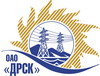 Открытое Акционерное Общество«Дальневосточная распределительная сетевая  компания»Протокол № 283/УТПиР-ВП по выбору победителя по открытому электронному запросу предложений на право заключения договора: «Оснащение быстродействующими защитами транзитов 110кВ (ЦП 2.3), филиал АЭС»  закупка № 803 раздел  2.2.1. ГКПЗ 2015 гФорма голосования членов Закупочной комиссии: очно-заочная.ПРИСУТСТВОВАЛИ: _7_ членов постоянно действующей Закупочной комиссии ОАО «ДРСК»  2-го уровня.ВОПРОСЫ, ВЫНОСИМЫЕ НА РАССМОТРЕНИЕ ЗАКУПОЧНОЙ КОМИССИИ: Об утверждении результатов процедуры переторжки.Об итоговой ранжировке предложений.О выборе победителя запроса предложений.РЕШИЛИ:По вопросу № 1Признать процедуру переторжки состоявшейся.Утвердить окончательные цены предложений участниковПо вопросу № 2Утвердить итоговую ранжировку предложенийПо вопросу № 3Признать Победителем запроса предложений: «Оснащение быстродействующими защитами транзитов 110кВ (ЦП 2.3), филиал АЭС» участника, занявшего первое место в итоговой ранжировке по степени предпочтительности для заказчика: ОАО "Гидроэлектромонтаж" Россия, 675000, Амурская область, г. Благовещенск, ул. Пионерская, 204 на условиях: стоимость предложения 2 600 000,00 руб. без учета НДС (3 068 000,00 руб. с учетом НДС). Срок выполнения работ: с момента заключения договора.  Окончание- 30 сентября 2015 г.  Условия оплаты: Заказчик производит оплату выполненных работ в течение 30 (тридцати) календарных дней с момента подписания актов  выполненных работ,  на основании предоставленных Подрядчиком счетов-фактур. Окончательный расчет Заказчик обязан произвести на основании выставленного  счета-фактуры путем перечисления денежных средств на расчетный счет Подрядчика в течение 30 (тридцати) календарных дней с даты подписания Заказчиком акта приемки законченного строительством объекта, по форме КС-11 или КС-14, утвержденной постановлением Госкомстата России от 30.10.1997 №71а. Гарантийные обязательства: Гарантийный срок нормальной эксплуатации объекта (без аварий,  нарушения технологический параметров его работы, работы в пределах проектных параметров и режимов) и работ устанавливается 36 (тридцать шесть) месяцев с момента сдачи Объекта в эксплуатацию. Гарантийный срок на поставляемые Подрядчиком оборудование и материалы устанавливается с момента сдачи Объекта в эксплуатацию и составляет не менее 60 месяцев, если иное не установлено заводом изготовителем. Предложение имеет правовой статус оферты и  действует  до 28  июня 2015 г.город  Благовещенск« 01 » апреля 2015 года№п/пНаименование Участника закупки и его адресОбщая цена заявки до переторжки, руб. без НДСОбщая цена заявки после переторжки, руб. без НДСОАО "Гидроэлектромонтаж" (Россия, 675000, Амурская область, г. Благовещенск, ул. Пионерская, 204)2 642 000,002 600 000,002.ООО "НЭМК" (664050, Иркутская обл., пр-кт Маршала Жукова, 15/5, оф. 9)2 615 899,67не поступилоМесто в итоговой ранжировкеНаименование и адрес участникаЦена предложения до переторжки без НДС, руб.Окончательная цена предложения без НДС, руб.1 местоОАО "Гидроэлектромонтаж" (Россия, 675000, Амурская область, г. Благовещенск, ул. Пионерская, 204)2 642 000,002 600 000,002 местоООО "НЭМК" (664050, Иркутская обл., пр-кт Маршала Жукова, 15/5, оф. 9)2 615 899,672 615 899,67Ответственный секретарь Закупочной комиссии: Моторина О.А. _____________________________Технический секретарь Закупочной комиссии: Ирдуганова И.Н._______________________________